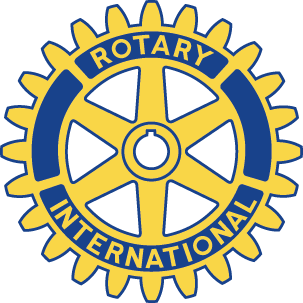 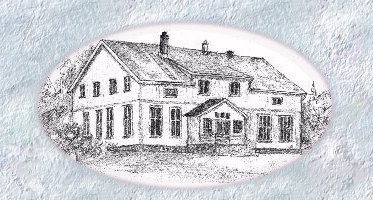 Skedsmokorset Rotaryklubb 					Ukebrev Dato:			Mandag 19.november 2018			Antall medlemmer:	21 medlemmerGjester:		Guvernør Rune Magnussen og 6 gjester Sted:			StenMøteleder:		President SteinarVipps nr.: 		Skedsmokorset Rotaryklubb 18245Bursdager: 		Arild Smestad 26. novemberTema: Guvernørbesøk og ungdomsutvekslingKl. 18.00 – 19.15 ble det gjennomført møte med guvernør, AG og komiteledere, hvor klubbens aktiviteter ble presentert og diskutert.19.30: President Steinar åpnet kveldens møte, tente lys og minnet alle om årets motto: «Be the inspiration». Han ønsket guvernør og gjester spesielt velkommen.Det ble innledningsvis informert om at alle kunne kjøpe Pins og penner, hvor en andel av hver kjøpesum ville gå fra klubben til Rotary Fondation. I etterkant av møtet er det opplyst at det ble hele 1700 kr i bidrag fra Skedsmokorset Rotaryklubb denne kvelden.Guvernøren startet sitt innlegg med å presentere seg selv og kona si. Han sa han var heldig som var gift med henne. Guvernøren tipset klubben innledningsvis om hvordan Sarpsborg jobber med medlemsrekruttering. De tok opp 10 nye medlemmer i forrige periode og 3 nye nå i høst. Johnny Gander Hansen i Sarpsborg kan kontaktes for samarbeid og informasjon/ inspirasjon til arbeid nettopp med medlemsrekruttering om vår klubb ønsker dette.Guvernøren snakket varmt om Convetion 2019. Det er på Convention du virkelig lærer hva Rotary er. Guvernøren var selv i Toronto sist år. Det var en stor opplevelse. Han forteller at House of Friendship var fantastisk. Han oppfordrer alle som har mulighet til å dra dit.Marte, 18 år fra Gjerdrum, får ordet og forteller om sine opplevelser som ungdomsutveksling. Hun har vært et år i Florida. Litt usikker i starten på hva som ville møte henne. Hun roser organiseringen med å ha Rotaryklubben i Norge og landet man drar til under hele oppholdet. Det var en sgtor trygghet. Hun sier det er mange klubber eller klubbmedlemmer som tenker at de ikke kan ha ungdomsutveksling, fordi man tenker at man er for gamle. Men for Marte var det bare en flott opplevelse. Hun beskriver at medlemmene i klubbene i Florida ble som besteforeldre for henne, og det var flott. De tok henne med rundt på turer, gjorde henne kjent i området. Hun bodde hos 3 ulike vertsfamilier under sitt opphold. Det var litt spesielt. 
Hun lærte å kjenne flere ungdommer før hun begynte på skolen.
Hun gikk på skole i Florida under sitt opphold. De hadde et helt annet system enn i Norge. Hun ble overasket over hvor lett det var faglig på skolen.Marte forteller at hun virkelig var stolt over landet sitt, Norge, under dette oppholdet.Det var svært inspirerende å hørte på Marte sine refleksjoner rundt det å være utvekslingsstudent. Hun fortalte engasjert, reflektert og tydelig om sitt opphold. Det var motiverende og inspirerende å være tilhører til hennes fortelling.Etter en kort spørsmålsrunde overtok guvernøren ordet igjen.Han snakker nå varmt om klubbenes bidrag til Rotary Fondation. Han starter med å si at distriktet har hatt svært mye hjelp, støtte og glede av Herman Stabells kunskaper og kompetanse om og i Rotary. Ha sier Herman har betydd veldig mye for Rotary spesielt og i distriktet, og han sier at klubben vår må være klar over dette. Hvis man lurer på noe kontakter man Herman. Guvernøren takker derfor Herman for alt han betyr og har betydd for Rotary.Deretter ga guvernøren en litt lengre forklaring på hvordan pengene fordeles i RF. Han sier det så sterkt at: Uten RF ingen Rotary. Guvernøren har et stort mål for sitt Rotaryår. Det er å samle inn 100 dollar pr. medlem pr. år for å gi til RF. Han mener dette er fullt mulig. Det er ikke bare et klubbansvar, men også en utfordring til hvert enkelt medlem. Han oppfordrer alle til å benytte muligheten til å gi rundt 70 kr. hver pr. måned til RF. Han mener det burde være mulig. Klubben utfordres til å gjøre en jobb på dette.Til slutt forteller guvernøren at han har med en flaske vin, med egen etikett på, som han i samtale med presidenten har valgt å gi til et medlem i klubben som stiller ofte opp, som aldri sier nei, og som over tid har betydd mye for klubben. Veldig mange i klubben yter mye. Geoparken blir trukket frem, med Rolf i spissen, som et viktig og godt prosjekt. Den som får vinflasken er Gunnar Skovli. Bidragsyter i Rotary. Gjennom en årrekke har han alltid bidratt når noe er på gang. Gunnar takker for oppmerksomheten, og er tydelig overrasket over oppmerksomheten. Han sier til slutt. « nå skal jeg gå hjem og se i dagboka mi på hva jeg har gjort». Det høstet latter og smil rundt bordene og en velfortjent applaus.Guvernøren overrakte deretter vimpel til presidenten. Presidenten takker guvernøren for et fint foredrag og et godt møte.Vinlotteriet ble vunnet av Gunnar Skovli.Neste møte er mandag 26. november. Da er det årsmøte.

Anne (referent)